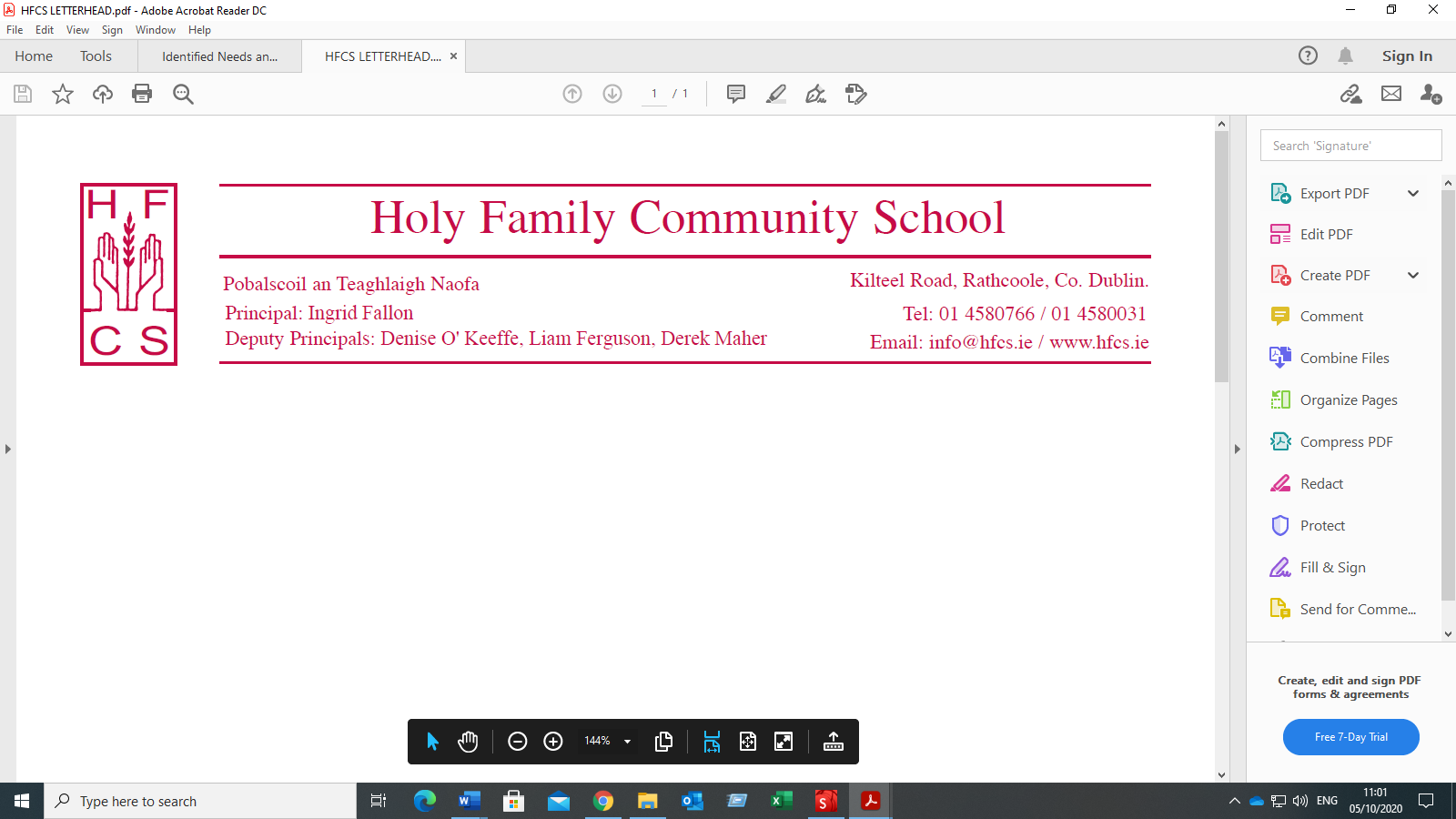 26th October, 2020Dear Parent/Guardian,Applications for places in First Year for 2021/2022 commenced on 1st October, 2020.  The deadline for applications was 5.00 p.m. 23rd October 2020 and applications have now closed.In line with our Admission Policy and Annual Admission Notice, applicants will be notified of the decision by 13th November, 2020.  Successful applicants of First Round offers will receive a letter in the post this week. Successful applicants who receive a letter in the post, must confirm acceptance of this offer by 27th November 2020 by completing the Microsoft Form below. https://forms.office.com/Pages/ResponsePage.aspx?id=r0g3pGCdaka3_emxiuRhGX4C6WlQ64RFilVC9yZmFKFUMkhMWE1LNlgySjlQNENGVEJYVFVMUkVKSC4u The demand for places in first year 2021/2022 exceeded the number of places available.  Therefore, I would be grateful if you would advise the school immediately if your son/daughter will not be taking his/her place.Yours sincerely,Ingrid FallonPrincipal